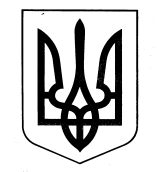 ХАРКІВСЬКА ОБЛАСНА ДЕРЖАВНА АДМІНІСТРАЦІЯДЕПАРТАМЕНТ НАУКИ І ОСВІТИ НАКАЗ12.06.2017					  Харків					№ 202Про відрядження учнів відділення волейболу (юнаки) Харківського обласного вищого училища фізичної культури і спорту На виконання Плану спортивно-масових заходів Харківського обласного вищого училища фізичної культури і спорту на 2017 рік, затвердженого заступником директора Департаменту науки і освіти Харківської обласної державної адміністрації, на підставі кошторису витрат на відрядження відділення волейболу (юнаки) для участі у міжнародному турнірі серед юнаків 2001-2002 р.н., затвердженого заступником директора Департаменту науки і освіти Харківської обласної державної адміністрації, враховуючи пункт 3.20 розділу 3 Статуту Харківського обласного вищого училища фізичної культури і спорту, затвердженого головою Харківської обласної ради 13 грудня 2016 року, керуючись статтею 6 Закону України «Про місцеві державні адміністрації»,НАКАЗУЮ: Директору Харківського обласного вищого училища фізичної культури і спорту Попову А.М.:Забезпечити участь учнів відділення волейболу (юнаки) у міжнародному турнірі серед юнаків 2001-2002 р.н.Термін: 22.08.2017-31.08.2017Відрядити до с. Стрілкове Херсонської області вчителя волейболу (юнаки) Харківського обласного вищого училища фізичної культури і спорту Трусову Гоар-Вартануш Памазасівну та з нею 14 учнів відділення волейболу (юнаки) у такому складі: Мелащенко Ярослав – учень 9 класу, Бондаренко Артем, Хмель Єгор, Петренко Олександр, Єрошенко Станіслав – учні 10 класу, Андрєєв Роман, Ведьохін Віталій, Дімов Сергій, Єгошин Ілля, Коробка Євген, Пільгун Ярослав, Стеблецький Андрій, Шульга Даниїл, Щуров Владислав – учні 11 класу.Термін: 22.08.2017-31.08.2017Визначити особу, відповідальну за збереження життя та здоров’я учнів Харківського обласного вищого училища фізичної культури і спорту під час проїзду та проведення змагань.Витрати по відрядженню віднести: проїзд та проживання учнів за рахунок батьків (у разі згоди батьків), харчування учнів сухим пайком за рахунок Харківського обласного вищого училища фізичної культури і спорту, витрати  вчителя за рахунок Харківського обласного вищого училища фізичної культури і спорту.Контроль за виконанням даного наказу покласти на заступника директора Департаменту науки і освіти Харківської обласної державної адміністрації – начальника управління освіти і науки В.В. Ігнатьєва.Заступник директора Департаменту					О.О. Труш